               Plán práce OSH Břeclav na rok 2016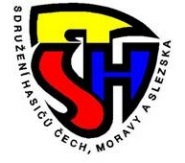 LedenValné hromady SDHZasedání OKRRPříprava krajského kola Dorostu ÚnorShromáždění představitelů sborů (28. 2. 2016)Valné hromady okrskůZasedání VV OSHZasedání rady BHLPříprava krajského kola Dorostu BřezenShromáždění představitelů OSH JmK (5. 3. 2016)Zasedání VV OSH (10. 3. 2016)Zasedání OORVPříprava krajského kola Dorostu DubenShromáždění aktivu ZH a ZF Školení rozhodčích v PS a pravidel BHLZasedání OORMPříprava krajského kola Dorostu KvětenOkresní kolo Dorost (21. 5. 2016)Vyhodnocení hry Plamen a PO očima dětí (21. 5. 2016)Zasedání OORVZasedání VV OSHPříprava krajského kola Dorostu Hasičská pouť – 7. 5. 2016 Brno (informativní doplnění pro zájemce)ČervenKrajské kolo Dorost (11. 6. 2016)Okresní kolo v požárním sportu (18. 6. 2016)Ozdravný pobyt ZH (27. 6. – 2. 7. 2016)Zasedání VV OSH (2. 6. 2016)ČervenecZasedání OKRRZasedání OORMZáříŠkolení vedoucích a rozhodčích mládežeZasedání rady BHLZasedání OORMZasedání VV OSHŘíjenKrajský aktiv ZH a ZFVyhlášení výsledků BHL 2016Zahájení hry Plamen (15. 10. 2016)ListopadOkresní aktiv ZH a ZFShromáždění představitelů sborů (27. 11. 2016) - pracovníZasedání VV OSHProsinecPříprava valných hromadZasedání OORVZasedání OORMStálé úkoly:1) Dokončit změny ve spolkovém rejstříku2) Podávat aktuální informace 3) Informovat o plnění úkolů z nižších a vyšších orgánů